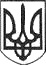 РЕШЕТИЛІВСЬКА МІСЬКА РАДАПОЛТАВСЬКОЇ ОБЛАСТІВИКОНАВЧИЙ КОМІТЕТРІШЕННЯ29 грудня 2020 року                                                                                       № 236  Про створення тимчасової комісії з приймання та передачі закладів освіти, будівель та іншого майна, що перебувають на балансі сектору освіти, сім’ї, молоді та спорту райдержадміністрації із спільної власності територіальних громад Решетилівського району в комунальну власність Решетилівської міської територіальної громадиКеруючись Законами України „Про місцеве самоврядування в Україні”, „Про передачу об’єктів права державної та комунальної власності”, рішенням   Решетилівської районної ради від  13.11.2020 року № 738-39-VІІ „Про передачу закладів та майна із спільної власності територіальних громад Решетилівського району в комунальну власність Решетилівської міської територіальної громади” (39 сесія), рішенням Решетилівської міської ради від 18.11.2020 року                 № 1279-42-VII „Про прийняття будівель та майна в  комунальну  власність  Решетилівської міської територіальної громади із спільної власності територіальних громад Решетилівського району” (42 сесія), виконавчий комітет Решетилівської міської радиВИРІШИВ:	Створити тимчасову комісію з приймання та передачі закладів освіти, будівель, матеріальних цінностей, активів, зобов’язань та іншого майна, що перебувають на балансі сектору освіти, сім’ї, молоді та спорту райдержадміністрації із спільної власності територіальних громад Решетилівського району в комунальну власність Решетилівської міської територіальної громади у складі:Перший заступник міського голови                                        І.В. СивинськаКолотій  2 13 80Голови комісії - Сивинської Інни Василівни, першого заступника міського голови;Членів комісії  - Момот Світлани Григорівни, начальника відділу бухгалтерського обліку, звітності та адміністративно-господарського забезпечення – головного бухгалтера виконавчого комітету міської ради;Колотій Наталії Юріївни, начальника відділу з юридичних питань та управління комунальним майном виконавчого комітету міської ради;Костогриз Алли Миколаївни, начальника відділу освіти Решетилівської міської ради;Варшавської Лілії Анатоліївни, головного бухгалтера відділу освіти Решетилівської міської ради; Константинової Тетяни Володимирівни – економіста відділу освіти Решетилівської міської ради;Шерстюк Валентини Вікторівни – керуючої справами виконавчого апарату Решетилівської районної ради (за згодою);Зигаленка Віктора Івановича, головного спеціаліста відділу організаційно-правового забезпечення виконавчого апарату Решетилівської районної ради (за згодою);Кісіля Віталія Георгійовича – головного спеціаліста сектору освіти, сім’ї, молоді та спорту райдержадміністрації (за згодою);Гайдук Наталію Миколаївну – головного бухгалтера централізованої бухгалтерії сектору освіти, сім’ї, молоді та спорту райдержадміністрації (за згодою).